濮阳县城市管理综合执法局     2018年度部门决算  二〇一九年九月目	录第一部分	濮阳县城市管理综合执法局概况一、部门职责二、机构设置第二部分	濮阳县城市管理综合执法局 2018年度部门决算表一、收入支出决算总表二、收入决算表三、支出决算表四、财政拨款收入支出决算总表五、一般公共预算财政拨款支出决算表六、一般公共预算财政拨款基本支出决算表七、一般公共预算财政拨款“三公”经费支出决算表八、政府性基金预算财政拨款收入支出决算表濮阳县执法局2018年度部门决算情况说明一、收入支出决算总体情况说明   二、收入决算情况说明三、支出决算情况说明四、财政拨款收入支出决算总体情况说明五、一般公共预算财政拨款支出决算情况说明六、一般公共预算财政拨款基本支出决算情况说明七、一般公共预算财政拨款“三公”经费支出决算情况说明八、预算绩效情况说明九、政府性基金预算财政拨款支出决算情况说明十、机关运行经费支出情况说明十一、政府采购支出情况说明十二、国有资产占用情况说明第四部分	名词解释第一部分	濮阳县执法局概况一、主要职责贯彻执行国家、省、市有关城市管理方面的法律、法规、规章和方针、政策；研究制定加强城市管理的意见、规定和办法；拟定城市管理长效机制和工作标准；组织城市管理水平测定；组织、协调市容环境综合整治和城市管理重大活动；参与处置城市管理应急突发事件；负责城市管理工作的日常指导、检查和监督考核。负责市容环境卫生管理方面法律、法规、规章规定的行政处罚权，依法强制拆除不符合城市容貌标准、环境卫生标准的建筑物或者设施；负责城市规划管理方面法律、法规、规章规定的行政处罚权；负责城市绿化管理方面法律、法规、规章规定的行政处罚权；负责市政管理方面法律、法规、规章规定的行政处罚权；负责环境保护方面法律、法规、规章规定的在城市规划区范围内对社会生活噪音污染、建筑施工噪声污染的行政处罚权，对饮食服务业油烟污染的行政处罚权，对向大气排放粉尘、恶臭气体或者其他含有有毒物质气体的行政处罚权，对在人口集中地区焚烧产生有毒有害烟尘和恶臭气体物质的行政处罚权。城市主要街道两侧和公共场所设置商亭、固定摊点、电话亭、大排档审核；城市街道两侧或公共场所临时堆放物料、搭建临时建筑物、构筑物或者其他设施审核；城市主要街道的临街建筑物进行外部装修，搭建审核；城市户外广告设施设置审核；占用车行道、人行道作临时停车场的审批；负责各类庆典的审核工作。负责城市主干道和中心城区重点路段、重点部位的市容市貌管理工作；负责城区内工程渣土（建筑垃圾）管理工作；负责城区内车辆清洗站（点）管理工作；负责对城区道路侧石以上停放（含临时停放）的机动车位和在人行道（含桥梁人行道）停放的非机动车位的拟定工作。负责城市管理工作的宣传教育；接受群众对城市管理问题的信访、举报、投诉。制定城市精细化管理、数字化城管的管理办法和制度并组织实施；负责数字化城管监督考核和协调工作。指导各有乡镇开展城镇管理综合执法工作。负责对城市管理专项资金提出使用意见，并对使用情况进行监督。组织协调城市规划、城市住宅建设和房地产、市政设施，园林绿化、风景名胜区等方面的执法工作；负责对城区范围内“门前三包”责任制落实情况的督导检查，查处“门前三包”责任区内违反城市管理法规、规章的行为。承办县政府交办的其他的工作。内设机构:纳入濮阳县城市管理综合执法局2018年度部门预算的单位包括：1、濮阳县城市管理综合执法局本级2、濮阳县城市管理综合执法局本级内设：办公室、人事股（财务股）、政策法规股（信访室）、行政事项服务股、综合执法股、城管执法督察大队、城市管理综合执法一、二、三、四、五、六、七、八大队。二、部门决算单位构成纳入濮阳县城市管理综合执法局 2018 年度部门决算编制范围的单位包括：濮阳县城市管理综合执法局本级，我单位没有下属二级预算单位，本级决算即汇总决算。第二部分2018 年度部门决算表收入决算表支出决算表- 7 -财政拨款收入支出决算表           一般公共预算财政拨款支出决算表                    一般公共预算财政拨款基本支出决算表                       一般公共预算财政拨款“三公”经费支出决算表                     政府性基金预算财政拨款收入支出决算表公开 08 表部门：河南省濮阳市濮阳县城市管理综合执法局	金额单位：万元    第三部分    2018 年度部门决算情况说明一、 收入支出决算总体情况说明2018 年度收、支总计均为5050.78万元。与 2017 年相比，收、支总计各 增加1831.38万元，增长36。主要原因是机构改革，人员增资人员增加，人员经费随之增长。城市建设棚改片区拆迁产生的建筑垃圾。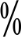 二、收入决算情况说明2018 年度收入合计 5050.78万元，其中：财政拨款收入5050.78万元，占 100.00；三、支出决算情况说明2018 年度支出合计5050.78万元，其中：基本支出5050.78万元，占100.00；四、财政拨款收入支出决算总体情况说明2018 年财政拨款收、支总计均为5050.78 万元。与2017年相比，财政拨款收、支总计各 增加1831.38万元，增长36。主要原因是机构改革，人员增资人员增加，人员经费随之增长。城市建设棚改片区拆迁产生的建筑垃圾。五、关于一般公共预算财政拨款支出决算情况说明（一）总体情况。2018 年一般公共预算财政拨款支出 5050.78 万元，占支出合计的 100.00。与 2017年相比，一般公共预算财政拨款支出增加1831.38万 元，增长 36。变动的主要原因是机构改革，人员增资人员增加，人员经费随之增长。城市建设棚改片区拆迁产生的建筑垃圾。（二）结构情况。2018 年度一般公共预算财政拨款支出5050.78万元， 主要用于以下方面：一般公共服务 （类）支出2849.02 万元，占 56.4；社会保障和就业（类）支出356.04万元，占7.04%；医疗卫生和计划生育（类）支出99.72万元，占1.97；城市建设(类)支出1746万元，占34.56%（三）具体情况。2018 年度一般公共预算财政拨款支出年初预算为5050.78万元，支出决算为 5050.780万元，完成年初预算的100。。其中：一般公共服务（类）财政事务（款）行政运行（项）。年初预算为2749.02万元，支出决算为2749.02万元，完成年初预算的100%。2.一般公共服务（类）财政事务（款）一般行政管理事务（项）。年初预算数为100万元，支出决算数为100万元，完成年初预算的100%。3.社会保障和就业支出（类）行政事业单位离退休（款） 机关事业单位基本养老保险缴费支出（项）。年初预算数为342.98万元，支出决算数为342.98万元，完成年初预算的100%。4.社会保障和就业支出（类）行政事业单位离退休（款） 其他行政事业单位离退休（项）。年初预算数为9.35万元，支出决算数为9.35万元，完成年初预算的100%。5.社会保障和就业支出（类）抚恤（款）死亡抚恤（项）。年初预算数为3.71万元，支出决算数为3.71万元，完成年初预算的100%。6.社会保障和就业支出（类）财政对其他社会保险基金的补助（款） 财政对失业保险基金的补助（项）。年初预算数为17.04万元，支出决算数为17.04万元，完成年初预算的100%。六、一般公共预算财政拨款基本支出决算情况说明2018 年度一般公共预算财政拨款基本支出5050.78 万元。与 2017 年度相比，增加1831.38万元，增长36%。 变动的主要原因是机构改革，人员增资人员增加，人员经费随之增长。其中：人员经费3254.78万元，主要包括：基本工资、津贴补贴、伙食补助费、绩效工资、机关事业单位基本养老保险缴费、职业年金缴费、其他社会保障缴费、其他工资福利支出、离休费、退休费、抚恤金、生活补助；公用经费50万元，主要包括： 办公费、印刷费、咨询费、手续费、水费、电费、邮电费、取暖费、 差旅费、维修（护）费、租赁费、会议费、培训费、劳务费、委托业务费、 福利费、公务用车运行维护费、其他交通费 、其他商品和服务、  办公设备购置等 。 城市建设支出1746万元  ，主要是片区清运垃圾。    七、一般公共预算财政拨款“三公”经费支出决算情况说明  （一）“三公”经费财政拨款支出决算总体情况说明。   2018年度“三公”经费财政拨款支出预算为 4.5万元，支出决算为4.5万元，完成预算的100。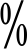    （二）“三公”经费财政拨款支出决算具体情况说明。   2018 年度“三公”经费财政拨款支出决算中，因公出国（境）费支出决算 0.00 万元，占 0.00，完成预算的 0.00；公务用车购置及运行费支出决算4.5万元，占100%，完成预算的100%；公务接待费支出决算0万元，占0，完成预算的0%。 具体情况如下：因公出国（境）费年初预算为0万元，支出决算为0万元，完成年初预算的0%。全年因公出国（境）团组0个，累计0人次。2．公务用车购置及运行费年初预算为4.5万元，支出决算为4.5万元，完成年初预算的100%。其中：公务用车购置支出0万元，购置车辆0辆。公务用车运行支出4.5万元。2018年期末，部门开支财政拨款的公务用车保有量为2辆。3.公务接待费年初预算为0万元，支出决算为0万元。其中：外宾接待支出0万元。2018年共接待国（境）外来访团组0个、来访外宾0人次（不包括陪同人员）。其他国内公务接待支出0万元。2018年共接待国内来访团组0个、来宾0人次（不包括陪同人员）。八、预算绩效情况说明2018 年按照全面推进预算绩效管理的要求，依法有效得合理使用财政资金，严格的执行了财政收支预算，提高了资金使用效率。九、政府性基金预算财政拨款支出决算情况说明2018 年度政府性基金预算财政拨款支出年初预算为1746万元，支出决算为 1746万元，完成年初预算的 100。十、机关运行经费支出情况说明2018 年度机关运行经费支出0.00万元，十一、政府采购支出情况说明2018年度政府采购支出总额0万元，其中：政府采购货物支出0万元、政府采购工程支出0万元、政府采购服务支出0万元。授予中小企业合同金额0万元，占政府采购支出总额的0%，其中：授予小微企业合同金额0万元，占政府采购支出总额的0%。十二、国有资产占用情况说明2018年期末，我部门共有车辆2辆，其中：省级领导干部用车0辆、主要领导干部用车0辆、机要通信用车0辆、应急保障车0辆、执法执勤用车0辆、特种专业技术用车0辆、离退休干部用车0辆、其他用车2辆；单位价值50万元以上通用设备0台（套），单位价值100万元以上专用设备0台（套）。第四部分	名词解释一、财政拨款收入：单位从同级政府财政部门取得的各类财政拨款。二、事业收入：事业单位开展专业业务活动及其辅助活动取得的收入。三、上级补助收入：事业单位从主管部门和上级单位取得的非财政补助收入。四、附属单位上缴收入：事业单位取得附属独立核算单位根据有关规定上缴的收入。五、经营收入：事业单位在专业业务活动及其辅助活动之外开展非独立核算经营活动取得的收入。六、其他收入：单位取得的除“财政拨款收入”、“事业收入”、“上级补助收入”、“附属单位上缴收入”、“经营收入” 等以外的收入。七、用事业基金弥补收支差额：事业单位在当年收入不足以安排当年支出的情况下，使用以前年度积累的事业基金（事业单位当年收支相抵后按国家规定提取、用于弥补以后年度收支差额的基金）弥补当年收支缺口的资金。八、基本支出：为保障机构正常运转、完成日常工作任务而发生的人员支出和公用支出。九、项目支出：基本支出之外为完成特定行政任务和事业发展目标所发生的支出。十、“三公”经费：纳入同级财政预决算管理“三公”经费， 指部门使用财政拨款安排的因公出国（境）费、公务用车购置及运行费和公务接待费。其中，因公出国（境）费反映单位公务出国（境）的国际旅费、国外城市间交通费、住宿费、伙食费、培训费、公杂费等支出；公务用车购置及运行费反映反映单位公务用车车辆购置支出（含车辆购置税）及租用费、燃料费、维修费、 过路过桥费、保险费、安全奖励费用等支出；公务接待费反映单位按规定开支的各类公务接待（含外宾接待）支出。十一、机关运行经费：为保障行政单位（含参照公务员法管理的事业单位）运行用于购买货物和服务的各项资金，包括办公及印刷费、邮电费、差旅费、会议费、福利费、日常维修费、专用材料及一般设备购置费、办公用房水电费、办公用房取暖费、办公用房物业管理费、公务用车运行维护费以及其他费用。十二、工资福利支出：单位支付给在职职工和编制外长期聘用人员的各类劳动报酬，以及为上述人员缴纳的各项社会保险费 等。十三、商品和服务支出：单位购买商品和服务的支出。十四、对个人和家庭的补助支出：单位用于对个人和家庭的补助支出。十五、年末结转：本年度或以前年度预算安排，已执行但尚未完成或因客观条件发生变化无法按原计划实施，需延迟到以后年度按有关规定继续使用的资金。十六、年末结余：本年度或以前年度预算安排，已执行完毕 或因客观条件发生变化无法按原预算安排实施，不需要再使用或 无法按原预算安排继续使用的资金。收入支出决算总表公开01表部门：河南省濮阳市濮阳县执法局金额单位：万元收入收入收入支出支出支出项目行次金额项目行次金额栏次1栏次2一、财政拨款收入15050.78一、一般公共服务支出282849.02二、上级补助收入20.00二、外交支出290.00三、事业收入30.00三、国防支出300.00四、经营收入40.00四、公共安全支出310.00五、附属单位上缴收入50.00五、教育支出320.00六、其他收入60.00六、科学技术支出330.007七、文化体育与传媒支出340.008八、社会保障和就业支出35356.049九、医疗卫生与计划生育支出3699.7210十、节能环保支出370.0011十一、城乡社区支出381746.0012十二、农林水支出390.0013十三、交通运输支出400.00.0014十四、资源勘探信息等支出410.0015十五、商业服务业等支出420.0016十六、金融支出430.0017十七、援助其他地区支出440.0018十八、国土海洋气象等支出450.0019十九、住房保障支出460.0020二十、粮油物资储备支出470.0021二十一、其他支出480.002249本年收入合计235050.78本年支出合计505050.78用事业基金弥补收支差额240.00结余分配510.00年初结转和结余250.00年末结转和结余520.002653总计275050.78545050.78注：本表反映部门本年度的总收支和年末结转结余情况。注：本表反映部门本年度的总收支和年末结转结余情况。注：本表反映部门本年度的总收支和年末结转结余情况。注：本表反映部门本年度的总收支和年末结转结余情况。注：本表反映部门本年度的总收支和年末结转结余情况。注：本表反映部门本年度的总收支和年末结转结余情况。公开02表部门：河南省濮阳市濮阳县执法局部门：河南省濮阳市濮阳县执法局金额单位：万元项目项目项目本年收入合计财政拨款收入上级补助收入事业收入经营收入附属单位上缴收入其他收入功能分类科目编码科目名称科目名称功能分类科目编码科目名称科目名称功能分类科目编码科目名称科目名称栏次栏次栏次1234567合计合计合计5050.785050.780.000.000.000.000.00201一般公共服务支出一般公共服务支出2849.022849.020.000.000.000.000.0020106财政事务财政事务2849.022849.020.000.000.000.000.002010601  行政运行  行政运行2749.022749.020.000.000.000.000.002010607  信息化建设  信息化建设0.000.000.000.000.002010608  财政委托业务支出  财政委托业务支出0.000.000.000.000.002010650  事业运行  事业运行100.00100.000.000.000.000.000.002010699  其他财政事务支出  其他财政事务支出0.000.000.000.000.00208社会保障和就业支出社会保障和就业支出356.04356.040.000.000.000.000.0020805行政事业单位离退休行政事业单位离退休352.34352.340.000.000.000.000.002080505  机关事业单位基本养老保险缴费支出  机关事业单位基本养老保险缴费支出342.98342.980.000.000.000.000.002080599  其他行政事业单位离退休支出  其他行政事业单位离退休支出9.359.350.000.000.000.000.0020808抚恤抚恤3.713.710.000.000.000.000.002080801  死亡抚恤  死亡抚恤3.713.710.000.000.000.000.0020827财政对其他社会保险基金的补助财政对其他社会保险基金的补助0.000.000.000.000.002082701  财政对失业保险基金的补助  财政对失业保险基金的补助0.000.000.000.000.002082702  财政对工伤保险基金的补助  财政对工伤保险基金的补助00.000.000.000.000.002082703  财政对生育保险基金的补助  财政对生育保险基金的补助00.000.000.000.000.00210医疗卫生与计划生育支出医疗卫生与计划生育支出99.7299.720.000.000.000.000.0021011行政事业单位医疗行政事业单位医疗99.7299.720.000.000.000.000.002101102  事业单位医疗  事业单位医疗99.7299.720.000.000.000.000.00212城乡社区支出城乡社区支出1746.001746.000.000.000.000.000.002120803城乡建设支出城乡建设支出1746.001746.000.000.000.000.000.00公开03表公开03表部门：河南省濮阳市濮阳县执法局部门：河南省濮阳市濮阳县执法局金额单位：万元金额单位：万元项目项目项目本年支出合计本年支出合计基本支出基本支出项目支出上缴上级支出上缴上级支出经营支出经营支出对附属单位补助支出对附属单位补助支出功能分类科目编码科目名称科目名称本年支出合计本年支出合计基本支出基本支出项目支出上缴上级支出上缴上级支出经营支出经营支出对附属单位补助支出对附属单位补助支出功能分类科目编码科目名称科目名称本年支出合计本年支出合计基本支出基本支出项目支出上缴上级支出上缴上级支出经营支出经营支出对附属单位补助支出对附属单位补助支出功能分类科目编码科目名称科目名称本年支出合计本年支出合计基本支出基本支出项目支出上缴上级支出上缴上级支出经营支出经营支出对附属单位补助支出对附属单位补助支出栏次栏次栏次11223445566合计合计合计5050.785050.783204.783204.781846.000.000.000.000.00201一般公共服务支出一般公共服务支出2849.022849.022749.022749.02100.000.000.000.000.0020106财政事务财政事务2849.022849.022749.022749.02100.000.000.000.000.000.000.002010601  行政运行  行政运行2749.022749.022749.022749.020.000.000.000.000.000.000.002010302  一般行政管理事务  一般行政管理事务100.00100.000.000.00100.000.000.000.000.000.000.002010608  财政委托业务支出  财政委托业务支出0.000.000.000.000.000.000.002010650  事业运行  事业运行0.000.000.000.000.000.000.000.00208  社会保障和就业支出  社会保障和就业支出356.04356.04356.04356.040.000.000.000.000.000.000.0020805行政事业单位离退休行政事业单位离退休352.34352.34352.34352.340.000.000.000.000.000.000.002080505  机关事业单位基本养老保险缴费支出  机关事业单位基本养老保险缴费支出342.98342.98342.98342.980.000.000.000.000.000.000.002080599  其他行政事业单位离退休支出  其他行政事业单位离退休支出9.359.359.359.350.000.000.000.000.000.000.0020808抚恤抚恤3.713.713.713.710.000.000.000.000.000.000.002080801  死亡抚恤  死亡抚恤3.713.713.713.710.000.000.000.000.000.000.00212城乡社区支出城乡社区支出1746.001746.001746.001746.000.000.000.000.000.000.000.002120803  城市建设支出  城市建设支出1746.001746.001746.001746.000.000.000.000.000.000.000.0020827020.000.000.000.000.000.000.0020827030.000.000.000.000.000.000.00210医疗卫生与计划生育支出医疗卫生与计划生育支出99.7299.7299.72199.7210.000.000.000.000.000.000.0021011行政事业单位医疗行政事业单位医疗99.7299.7299.7299.720.000.000.000.000.000.000.002101102  事业单位医疗  事业单位医疗99.7299.7299.7299.720.000.000.000.000.000.000.00注：本表反映部门本年度各项支出情况。注：本表反映部门本年度各项支出情况。注：本表反映部门本年度各项支出情况。注：本表反映部门本年度各项支出情况。注：本表反映部门本年度各项支出情况。注：本表反映部门本年度各项支出情况。注：本表反映部门本年度各项支出情况。注：本表反映部门本年度各项支出情况。注：本表反映部门本年度各项支出情况。注：本表反映部门本年度各项支出情况。注：本表反映部门本年度各项支出情况。注：本表反映部门本年度各项支出情况。注：本表反映部门本年度各项支出情况。注：本表反映部门本年度各项支出情况。公开04表部门：河南省濮阳市濮阳县执法局金额单位：万元收     入收     入收     入支     出支     出支     出支     出支     出项目行次金额项目行次合计一般公共预算财政拨款政府性基金预算财政拨款项目行次金额项目行次合计一般公共预算财政拨款政府性基金预算财政拨款栏次1栏次234一、一般公共预算财政拨款13304.78一、一般公共服务支出282849.0252849.020.00二、政府性基金预算财政拨款21746.00二、外交支出290.000.000.003三、国防支出300.000.000.004四、公共安全支出310.000.000.005五、教育支出320.000.000.006六、科学技术支出330.000.000.007七、文化体育与传媒支出340.000.000.008八、社会保障和就业支出35356.04356.040.009九、医疗卫生与计划生育支出3699.7299.720.0010十、节能环保支出370.000.000.0011十一、城乡社区支出381746.001746.000.0012十二、农林水支出390.000.000.0013十三、交通运输支出400.000.000.0014十四、资源勘探信息等支出410.000.000.0015十五、商业服务业等支出420.000.000.0016十六、金融支出430.000.000.0017十七、援助其他地区支出440.000.000.0018十八、国土海洋气象等支出450.000.000.0019十九、住房保障支出460.000.000.0020二十、粮油物资储备支出470.000.000.0021二十一、其他支出480.000.000.00本年收入合计225050.78本年支出合计495050.783304.781746.00年初财政拨款结转和结余230.00年末财政拨款结转和结余500.000.000.00  一般公共预算财政拨款240.0051  政府性基金预算财政拨款250.00522653总计275050.78545050.783304.781746.00注：本表反映部门本年度一般公共预算财政拨款和政府性基金预算财政拨款的总收支和年末结转结余情况。注：本表反映部门本年度一般公共预算财政拨款和政府性基金预算财政拨款的总收支和年末结转结余情况。注：本表反映部门本年度一般公共预算财政拨款和政府性基金预算财政拨款的总收支和年末结转结余情况。注：本表反映部门本年度一般公共预算财政拨款和政府性基金预算财政拨款的总收支和年末结转结余情况。注：本表反映部门本年度一般公共预算财政拨款和政府性基金预算财政拨款的总收支和年末结转结余情况。注：本表反映部门本年度一般公共预算财政拨款和政府性基金预算财政拨款的总收支和年末结转结余情况。注：本表反映部门本年度一般公共预算财政拨款和政府性基金预算财政拨款的总收支和年末结转结余情况。注：本表反映部门本年度一般公共预算财政拨款和政府性基金预算财政拨款的总收支和年末结转结余情况。公开05表部门：河南省濮阳市濮阳县执法局部门：河南省濮阳市濮阳县执法局金额单位：万元项目项目项目本年支出本年支出本年支出功能分类科目编码科目名称科目名称小计基本支出项目支出功能分类科目编码科目名称科目名称小计基本支出项目支出功能分类科目编码科目名称科目名称小计基本支出项目支出栏次栏次栏次123合计合计合计3304.783204.78	   100.00201一般公共服务支出一般公共服务支出2849.022749.02100.0020106财政事务财政事务2849.022749.02100.002010601  行政运行  行政运行2749.022749.020.002010302  一般行政管理事务  一般行政管理事务100.000.00100.00208社会保障和就业支出社会保障和就业支出356.04356.040.0020805行政事业单位离退休行政事业单位离退休352.34352.340.002080505  机关事业单位基本养老保险缴费支出  机关事业单位基本养老保险缴费支出342.98342.980.002080599  其他行政事业单位离退休支出  其他行政事业单位离退休支出9.359.350.0020808抚恤抚恤3.713.710.002080801  死亡抚恤  死亡抚恤3.713.710.0020827财政对其他社会保险基金的补助财政对其他社会保险基金的补助17.0417.040.002082701  财政对失业保险基金的补助  财政对失业保险基金的补助0.002082702  财政对工伤保险基金的补助  财政对工伤保险基金的补助00.002082703  财政对生育保险基金的补助  财政对生育保险基金的补助0.00210医疗卫生与计划生育支出医疗卫生与计划生育支出99.7299.720.0021011行政事业单位医疗行政事业单位医疗99.7299.720.002101102  事业单位医疗  事业单位医疗99.7299.720.00注：本表反映部门本年度一般公共预算财政拨款支出情况。注：本表反映部门本年度一般公共预算财政拨款支出情况。注：本表反映部门本年度一般公共预算财政拨款支出情况。公开06表部门：河南省濮阳市濮阳县执法局部门：河南省濮阳市濮阳县执法局金额单位：万元人员经费人员经费人员经费人员经费公用经费公用经费公用经费公用经费公用经费公用经费经济分类科目编码科目名称科目名称金额经济分类科目编码科目名称金额经济分类科目编码科目名称金额经济分类科目编码科目名称科目名称金额经济分类科目编码科目名称金额经济分类科目编码科目名称金额301工资福利支出工资福利支出3141.72302商品和服务支出50.00310其他资本性支出0.0030101  基本工资  基本工资1849.0830201  办公费4.1031001  房屋建筑物购建30102  津贴补贴  津贴补贴167.3630202  印刷费0.5031002  办公设备购置0.0030103  奖金  奖金339.5930203  咨询费2.0031003  专用设备购置30104  其他社会保障缴费  其他社会保障缴费99.7230204  手续费0.0031005  基础设施建设30106  伙食补助费  伙食补助费0.0030205  水费0.30031006  大型修缮30107  绩效工资  绩效工资0.0030206  电费1.0031007  信息网络及软件购置更新30108  机关事业单位基本养老保险缴费  机关事业单位基本养老保险缴费685.9730207  邮电费0.7831008  物资储备30109  职业年金缴费  职业年金缴费30208  取暖费2.7031009  土地补偿30199  其他工资福利支出  其他工资福利支出0.0030209  物业管理费0.0031010  安置补助303对个人和家庭的补助对个人和家庭的补助13.0630211  差旅费3.0031011  地上附着物和青苗补偿30301  离休费  离休费0.0030212  因公出国（境）费用0.0031012  拆迁补偿30302  退休费  退休费0.0030213  维修(护)费1.0031013  公务用车购置30303  退职（役）费  退职（役）费0.0030214  租赁费7.0031019  其他交通工具购置30304  抚恤金  抚恤金3.7130215  会议费0.0031020  产权参股30305  生活补助  生活补助5.5730216  培训费4.5031099  其他资本性支出30306  救济费  救济费30217  公务接待费0.00304对企事业单位的补贴30307  医疗费  医疗费30218  专用材料费0.0030401  企业政策性补贴30308  助学金  助学金30224  被装购置费0.0030402  事业单位补贴30309  奖励金  奖励金30225  专用燃料费0.0030403  财政贴息30310  生产补贴  生产补贴30226  劳务费6.0030499  其他对企事业单位的补贴30311  住房公积金  住房公积金30227  委托业务费0.00307债务利息支出30312  提租补贴  提租补贴30228  工会经费0.0030701  国内债务付息30313  购房补贴  购房补贴30229  福利费0.0030707  国外债务付息30314  采暖补贴  采暖补贴30231  公务用车运行维护费4.50399其他支出30315  物业服务补贴  物业服务补贴30239  其他交通费用9.8039906  赠与30399  其他对个人和家庭的补助支出  其他对个人和家庭的补助支出3.7830240  税金及附加费用30299  其他商品和服务支出2.82人员经费合计人员经费合计人员经费合计3154.78公用经费合计公用经费合计公用经费合计公用经费合计公用经费合计50.00注：本表反映部门本年度一般公共预算财政拨款基本支出明细情况。注：本表反映部门本年度一般公共预算财政拨款基本支出明细情况。注：本表反映部门本年度一般公共预算财政拨款基本支出明细情况。注：本表反映部门本年度一般公共预算财政拨款基本支出明细情况。注：本表反映部门本年度一般公共预算财政拨款基本支出明细情况。注：本表反映部门本年度一般公共预算财政拨款基本支出明细情况。注：本表反映部门本年度一般公共预算财政拨款基本支出明细情况。注：本表反映部门本年度一般公共预算财政拨款基本支出明细情况。注：本表反映部门本年度一般公共预算财政拨款基本支出明细情况。注：本表反映部门本年度一般公共预算财政拨款基本支出明细情况。公开07表部门：河南省濮阳市濮阳县执法局部门：河南省濮阳市濮阳县执法局部门：河南省濮阳市濮阳县执法局金额单位：万元预算数预算数预算数预算数预算数预算数决算数决算数决算数决算数决算数决算数合计因公出国（境）费公务用车购置及运行费公务用车购置及运行费公务用车购置及运行费公务接待费合计因公出国（境）费公务用车购置及运行费公务用车购置及运行费公务用车购置及运行费公务接待费合计因公出国（境）费小计公务用车购置费公务用车运行费合计因公出国（境）费小计公务用车购置费公务用车运行费1234567891011124.500.004.500.004.500.004.500.004.500.004.500.00注：本表反映部门本年度“三公”经费支出预决算情况。其中：预算数为“三公”经费年初预算数，决算数是包括当年一般公共预算财政拨款和以前年度结转资金安排的实际支出。注：本表反映部门本年度“三公”经费支出预决算情况。其中：预算数为“三公”经费年初预算数，决算数是包括当年一般公共预算财政拨款和以前年度结转资金安排的实际支出。注：本表反映部门本年度“三公”经费支出预决算情况。其中：预算数为“三公”经费年初预算数，决算数是包括当年一般公共预算财政拨款和以前年度结转资金安排的实际支出。注：本表反映部门本年度“三公”经费支出预决算情况。其中：预算数为“三公”经费年初预算数，决算数是包括当年一般公共预算财政拨款和以前年度结转资金安排的实际支出。注：本表反映部门本年度“三公”经费支出预决算情况。其中：预算数为“三公”经费年初预算数，决算数是包括当年一般公共预算财政拨款和以前年度结转资金安排的实际支出。注：本表反映部门本年度“三公”经费支出预决算情况。其中：预算数为“三公”经费年初预算数，决算数是包括当年一般公共预算财政拨款和以前年度结转资金安排的实际支出。注：本表反映部门本年度“三公”经费支出预决算情况。其中：预算数为“三公”经费年初预算数，决算数是包括当年一般公共预算财政拨款和以前年度结转资金安排的实际支出。注：本表反映部门本年度“三公”经费支出预决算情况。其中：预算数为“三公”经费年初预算数，决算数是包括当年一般公共预算财政拨款和以前年度结转资金安排的实际支出。注：本表反映部门本年度“三公”经费支出预决算情况。其中：预算数为“三公”经费年初预算数，决算数是包括当年一般公共预算财政拨款和以前年度结转资金安排的实际支出。注：本表反映部门本年度“三公”经费支出预决算情况。其中：预算数为“三公”经费年初预算数，决算数是包括当年一般公共预算财政拨款和以前年度结转资金安排的实际支出。注：本表反映部门本年度“三公”经费支出预决算情况。其中：预算数为“三公”经费年初预算数，决算数是包括当年一般公共预算财政拨款和以前年度结转资金安排的实际支出。注：本表反映部门本年度“三公”经费支出预决算情况。其中：预算数为“三公”经费年初预算数，决算数是包括当年一般公共预算财政拨款和以前年度结转资金安排的实际支出。项目项目年初结转和结余本年收入本年支出本年支出本年支出年末结转和结余功能分类科目编码科目名称年初结转和结余本年收入小计基本支出项目支出年末结转和结余栏次栏次123456合计合计1746.001746.001746.00212城乡社区支出1746.001746.001746.002120803城市建设支出1746.001746.001746.00